Unit 3 Lesson 12: Represent Division of Unit Fractions by Whole NumbersWU Estimation Exploration: How Much is Shaded? (Warm up)Student Task StatementHow much is shaded?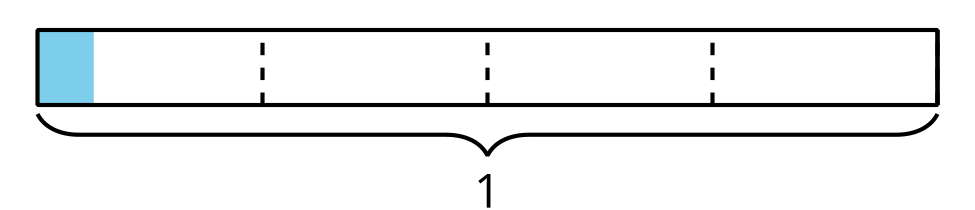 Record an estimate that is:Activity Synthesis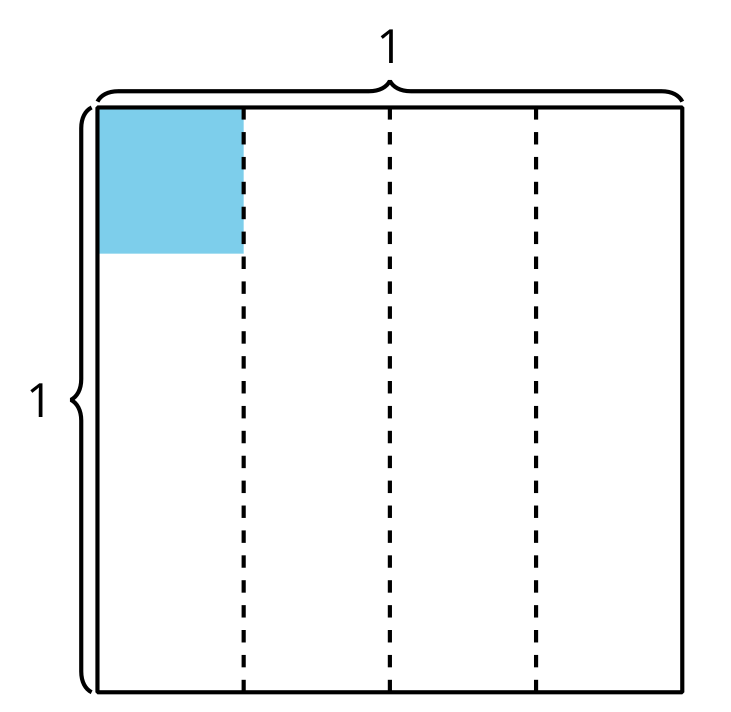 1 Diagrams, Equations, SituationsStudent Task StatementPriya and Mai used the diagrams below to find the value of .Priya’s diagram: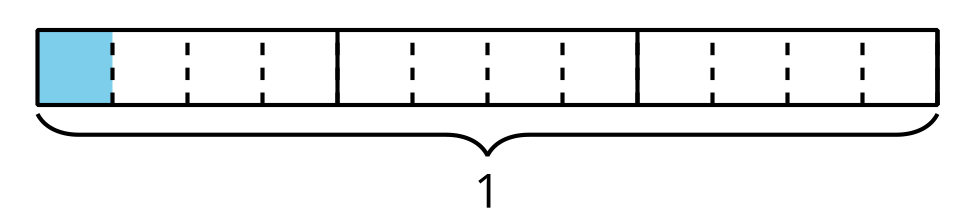 Mai’s diagram: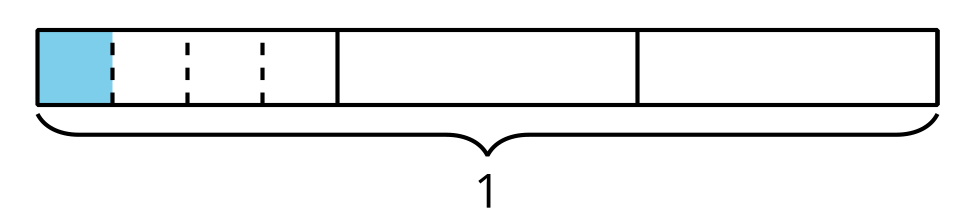 What is the same about the diagrams?What is different?Find the value that makes the equation true.Han drew this diagram to represent . Explain how the diagramshows .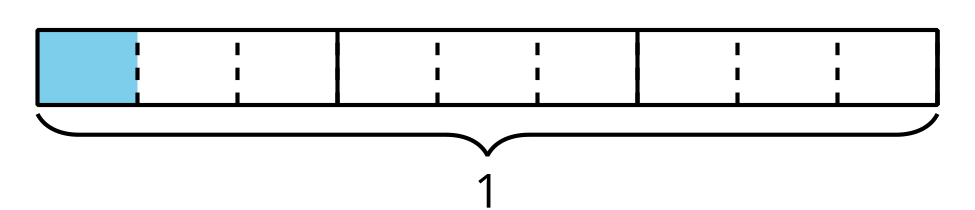 Find the value that makes the equation true. Explain or show your reasoning.2 Priya’s WorkStudent Task StatementFind the value of . Explain or show your reasoning.This is Priya’s work for finding the value of :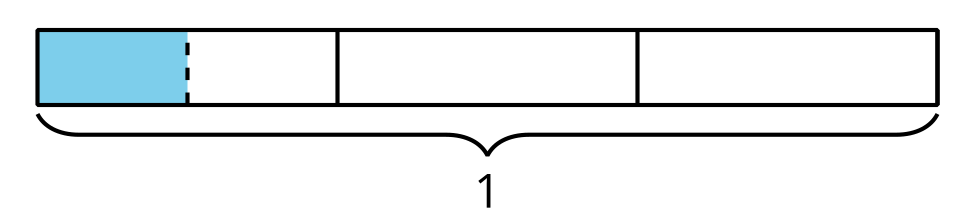  because I divided  into 2 equal parts and  of  is shaded in.What questions do you have for Priya?Priya’s equation is incorrect. How can Priya revise her explanation?Activity Synthesis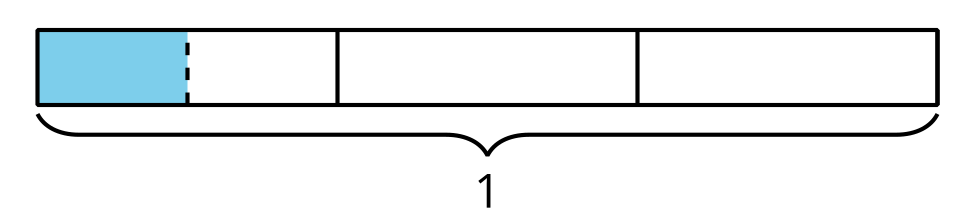 3 Look for PatternsStudent Task StatementFind the value that makes each equation true. Use a diagram if it is helpful.What patterns do you notice?How would you find the value of  divided by any whole number? Explain or show your reasoning.Images for Activity Synthesis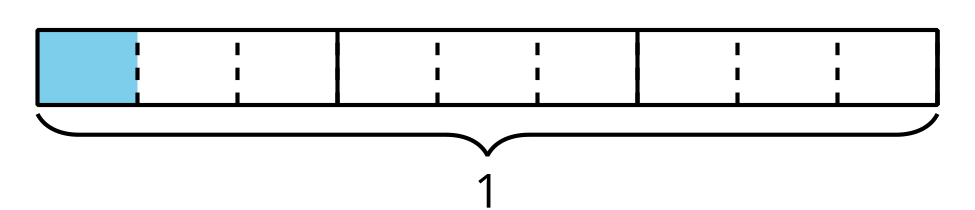 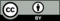 © CC BY 2021 Illustrative Mathematics®too lowabout righttoo high